Утверждаю:Директор МАУ ДО «ДЮСШ № 5»_____________А.К. Федяев«25» января 2021 г.Мероприятие «Быть студентом хорошо!», посвященное Всероссийской акции «Татьянин лед»Цель: содействие пропаганде здорового образа жизни и популяризация катания на конькахЗадачи:1. Формирование интереса к зимним забавам.2. Воспитание позитивного отношения к массовым мероприятиям.3. Способствовать сплоченности коллектива, формирование умения работать в команде4. Познакомить учащихся с историей дня студента и именин              ТатьяныДата: 26.01.2021Время: 11:45Место проведения: МАУ ДО «ДЮСШ №5»Участники: дети 15-17 лет, умеющие кататься на коньках.Пожелание: придти со своими коньками.Действующие роли: Ведущая, Преподаватель в ВУЗеИнвентарь: очки (оправы от очков) -  6 штук, (двое из них для ректора и куратора), зачетные книжки на листе ватмана (закреплены на ограждении катка), два шарфа, конусы, два обруча, маркер, две коробки , в которых лежат студенческие продукты (ролтон, тушенка, лук, чеснок, шоколадка, морковь, гречка, капуста и т.д.), 2 сковороды, старые книги (25-30 штук), ватманы, 2 диплома об участии в мероприятии.Ведущий – построение, фанфарыВедущийПриветствуем всех будущих студентов! Наше мероприятие посвящено Всероссийской акции «Татьянин лед» и празднованию дня всех Студентов!Давайте узнаем почему именно именины Татьян, и День всех студентов.Вероятно, это единственный в истории случай, когда на один и тот же день претендуют и служители церкви и студенчество, причем каждая сторона понимает праздник на свой манер. Жила святая Татьяна в конце II - начале III века в Риме, была дочерью знатных и богатых родителей. Отец ее тайно исповедовал христианство и дал дочери христианское воспитание. В годы преследования христиан при императоре Александре Севере она была подвергнута страшным истязаниям, но не отказалась от христианской веры и погибла. Такова святая покровительница московских студентов.История праздника, посвященного Дню студента, началась еще в восемнадцатом веке, когда 25 января 1755 года Императрица Елизавета одобрила прошение графа Шувалова и подписала «Указ об учреждении в Москве университета и двух гимназий».«Татьянин день» стал праздноваться сначала как день рождения Университета.
В день святой Татьяны, в ее честь, в здании университета была оборудована церковь. С тех пор Татьяна стала считаться покровительницей студентов.
А 25 января 2005 года вышел «Указ» президента Российской Федерации «О дне российского студенчества».Все вы – будущие учащиеся высших и средних образовательных учреждений, поэтому сегодня предлагаю подготовится к студенческой жизни))Сейчас даем вам буквально 2 минуты, чтобы придумать название ваших команд.(команды совещаются )Представление команд.Ведущий:Ну,а теперь представим, что мы в институте! И я рада представить вам ректора и преподавателя ________________ Он будет ставить вам зачеты и оценки на экзамене.А я буду вашим куратором!У каждой команды есть своя зачетная книжка! Сегодня вам предстоит сдать все зачеты и экзамен!Готовы? ДА! Тогда приступим к сдаче первого зачетаМногие студенты живут в общежитиях, как говорится «В тесноте, да не в обиде!»Эстафета «Общага»Каждому участнику нужно проехать спиной вперед , объезжая препятствия, до обруча. Когда вся команда оказывается у обруча, все вместе должны доехать до линии старта, держась за обруч двумя руками.Ведущий:Студенческая жизнь учит доверять своим одногруппникам и однокурсникам. Сейчас мы проверим на сколько вы доверяете друг другу.Эстафета «Повадырь»Участники в командах делятся на пары, одному завязывают глаза, а второй должен помочь объехать все препятствия и вернуться на линию старта.Ведущий:А сейчас предлагаю изучить самые популярные продукты среди студентов.Эстафета «Пора подкрепиться»Каждому участнику команды необходимо со сковородой добежать до коробки с продуктами, взять один продукт, положить на сковороду и с ним доехать до линии старта, сковороду передать следующему игроку.Ведущий:Студенты - самый веселый народ, самый танцующий и самый поющий!Эстафета «Диско-батл с песнями»Каждая команда выбирает самого танцующего капитана. Необходимо вспомнить и спеть всей командой песни, где упоминаются женские имена, и станцевать под эти песни по два движения с танцующим капитаном. Сначала поет и танцует одна команда, потом другая и т.д. Делается 3-4 круга.Ведущий:Чтобы написать курсовую или дипломную работу необходимо изучить много различной литературы.Эстафета-экзамен «Библиотека»Парами необходимо в очках проехать круг по периметру катка (один везет стопку из 10 книг, другой ватманы), передают очки, книги и ватманы следующим парам.После каждого испытания  в зачетной книжке ректор записывает «Зачет», после экзамена ставит оценку.Ведущий:Ребята, какие же вы молодцы!!! Все зачеты и экзамены сданы!! УРА!!! И ректор нашего института рад вручить каждой команде Диплом!А теперь общее фото с зачетками и дипломами!)))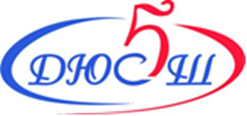 Муниципальное автономное учреждение дополнительного образования «Детско-юношеская спортивная школа № 5»